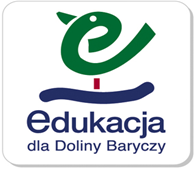 Scenariusz zajęć w grupie dzieci 6,5 - letnichTemat zajęć: Pomagamy ptakom Doliny Baryczy przetrwać zimę.Data: 26.11.2017Liczba dzieci: 21

Cel główny: - Kształtowanie opiekuńczej postawy dzieci wobec ptaków. - Rozpoznawanie i nazywanie wybranych gatunków ptaków zimujących w Polsce. - Wdrażanie do systematycznego dokarmiania ptaków w czasie zimy,
Cele szczegółowe: 
Dziecko potrafi:
- Rozwiązać zagadkę słowną,- rozpoznawać i nazywać niektóre gatunki ptaków - wie dlaczego należy dokarmiać ptaki- wie czym dokarmiać ptaki- wypowiadać się na zadane pytanie- przeliczać w zakresie 6-  ułożyć z sylab wyrazy, - zgodnie współpracować w grupie


METODY:
podająca, poszukująca, praktycznych działań, 

FORMY PRACY:
Zajęcia z całą grupą, zbiorowa jednolita, zadaniowa

ŚRODKI WSPOMAGAJĄCE:
tekst S. Szuchowej „Spiżarnia ptaków” Karmnik, sylwety ptaków , wyrazy do czytania globalnego sikorka, gil, gawron,  sylwety karmników, kartoniki z cyframi i znakami „+” „=”; koperty z sylabami – Do kar mia my pta ki;PRZEBIEG ZAJĘCIA: 

1.Powitanie dzieci, 2. Ptasie zagadki - wprowadzenie w tematykę rozmowy:
Jaki to domek niepotrzebny latem, Zimą co dzień karmi zwierzęta skrzydlate.(karmnik) Lato nam śpiewem umilają Zimą na naszą pomoc czekają (ptaki) Czarne pióra ma, Czasem miło jest posłuchać Woła: kra, kra, kra. (wrona) 
Szare małe ptaki, jakie wiecie sami. Co w zimie i w lecie pozostają z nami? (wróbelki) 
Brzuszek pękaty, fraczek czerwony, przyleciał do nas z północnej strony. ... (gil) 

3. Zgromadzenie dzieci w kąciku przyrody. Słuchanie opowiadania nauczyciela na podstawie tekstu S. Szuchowej „Spiżarnia ptaków” ilustrowanego sylwetami ptaków.
„Co tak miło pachnie w przedszkolu?
Na stole krupnik w talerzach czeka.
Już czas na obiad, a tam na polu głodna gromadka ćwierka, narzeka...
- Dajcie mi muchę!
- Zjadłbym jagódkę!
- Gdzie się podziały glisty tłuściutkie? Sikorka woła:
- Ja lubię tłusto. A wróbel nudzi:
- W brzuszku mi pusto! Przybiegła wrona i tak powiada:
- Na pewno ptaszki nie wiedzą o tym, że dziś w przedszkolu była narada tych wszystkich dzieci, co zupę jedzą. Po tej naradzie coś tam majstrują...
- Chyba te dzieci karmnik budują? Zrobił się rwetes nie byle jaki.
- Dzieci nam pewnie dadzą przysmaki.
Więc każdy ptaszek w okienko zerka, pcha się, podfruwa, kwili i ćwierka:
- O, są maleńkie ziarenka lnu.
- O, są owocki czarnego bzu.
- Kulki jałowca.
- Krasna kalina.
- Mięso i żyłki.
- I jarzębina.
- Jest mak, słonecznik i okruszynki.
- Jest kawałeczek tłustej słoninki.
Cała gromada co dzień się zleci tu, do przedszkola, do miłych dzieci."

4. Rozmowa z dziećmi na temat: „Dlaczego i jak należy karmić ptaki zimą” na podstawie własnych przeżyć i wysłuchanego opowiadania:
- Jakie ptaki, zostały u nas na zimę, a które przyleciały do nas z dalekiej 
Północy?
- W jaki sposób ludzie dbają o ptaki zimą?
- czym dokarmiamy ptaki?
- Nazwanie i podpisanie nazw niektórych ptaków w karmniku – czytanie globalne: sikorka, gil, gawron, 
5. Zabawa ruchowa „Wyścigi do karmnika”. Dzieci w rytm melodii poruszają się po sali naśladując ptaki, nauczyciel rozkłada koła hula-hop imitujące karmniki. Do każdego koła wkłada kartkę z cyfrą, cyfr ta określa ilość ptaków-dzieci w karmniku. Na hasło nauczyciela” ptaki do karmników” dzieci wchodzą do kół, na hasło „ptaki opuszczają karmniki” dzieci poruszają się po sali. Zabawę powtarzamy 2-3 razy, zmieniając cyfry w poszczególnych kołach hula-hop.
6. działania na dodawanie. Zaproszenie dzieci przed tablicę. Na tablicy przypięte są 2 karmniki, sylwety ptaków i 
napisy – To karmnik Tomka. To karmnik Oli. 
Polecenie nauczycielki: 
Na karmniku Tomka siedzą 3 sikorki, pod karmnikiem słoninkę dziobią dwie sikorki. Ile sikorek jest w karmniku Tomka?
3 + 2 = 5
W karmniku Oli siedzą 4 gile. Po chwili doleciały jeszcze 2 gile. Ile gili jest w karmniku Oli?
4 + 2 = 67. Podsumowanie zajęcia – „O czym było dzisiejsze zajęcie?. Nauczycielka rozdaje dzieciom koperty z sylabami. Zadaniem dzieci jest ułożenie kartoników w kolejności od 1 do 6 – przeliczenie. Później odwracają kartoniki i odczytują sylaby, Posługiwanie się liczebnikiem porządkowym: jak brzmi pierwsza sylaba, jak brzmi druga sylaba, itp. Składają sylaby w całość. Odczytanie zdania: DOKARMIAMY PTAKI. 8. Wykonanie pracy  „Karmnik dla ptaków”9. Wycieczka do ogrodu przedszkolnego. Wspólne powieszenie kul energetycznych dla ptaków. - Zakończenie zajęć. 								Jolanta Jakubowicz